АМАНАКСКИЕ                                             Распространяется    бесплатноВЕСТИ05 марта 2018г                                                                                                                                                              №17(228)ОФИЦИАЛЬНОИнформационный вестник Собрания представителей сельского поселения Старый Аманак муниципального района Похвистневский Самарской областиАдминистрации сельского поселения Старый Аманак муниципального района Похвистневский С 8 марта поздравляет Ваш участковый уполномоченный полиции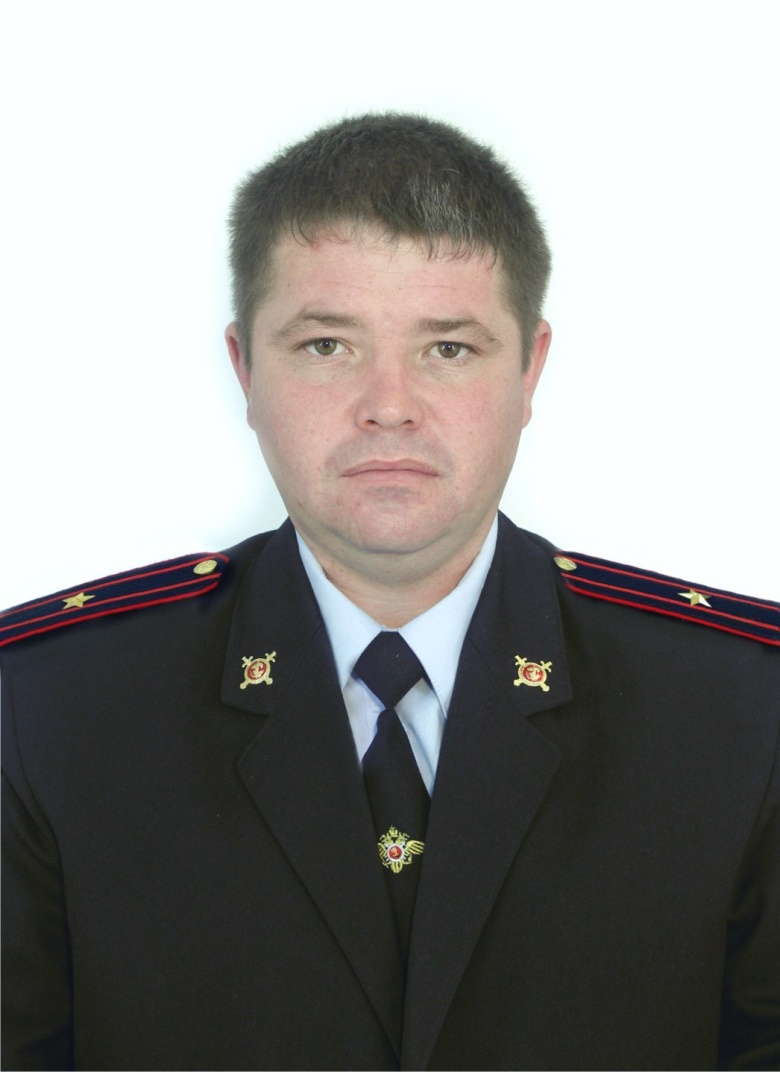 ОУУП и ПДН МО МВД России «Похвистневский» майор полиции  Свинтковский Константин Ростиславович Обслуживаемая территория:с. Старый Аманак, с. Новый Аманак, с. Сапожниково, с. Старое Мансуркино.Адрес опорного пункта:  с. Старый Аманак,   в здании администрации поселения.Мобильный телефон: 89997011844Дорогие представительницы прекрасной половины населения нашего района!!! Я, Свинтковский Константин Ростиславович, от всей души поздравляю Вас с Международным женским днём – 8 Марта!Пусть Ваша жизнь будет наполнена лишь приятными и по-весеннему тёплыми событиями и множеством женских радостей!Желаю каждой из Вас во все дни чувствовать себя любимой и защищённой!Помните!!! Я всегда приду к Вам на помощь в трудной ситуации, в любой день и час!УЧРЕДИТЕЛИ: Администрация сельского поселения Старый Аманак муниципального района Похвистневский Самарской области и Собрание представителей сельского поселения Старый Аманак муниципального района Похвистневский Самарской областиИЗДАТЕЛЬ: Администрация сельского поселения Старый Аманак муниципального района Похвистневский Самарской областиАдрес: Самарская область, Похвистневский            Газета составлена и отпечатана                                                           исполняющий     район, село Старый Аманак, ул. Центральная       в администрации сельского поселения                                        обязанности главного37 а, тел. 8(846-56) 44-5-73                                         Старый Аманак Похвистневский район                                                     редактора                                                                                          Самарская область. Тираж 100 экз                                                      Л.С. Должникова